DIY GRATITUDE JARThis makes a great “unofficial” gratitude journal and is so fun to look back on and see what you were grateful for on a specific day.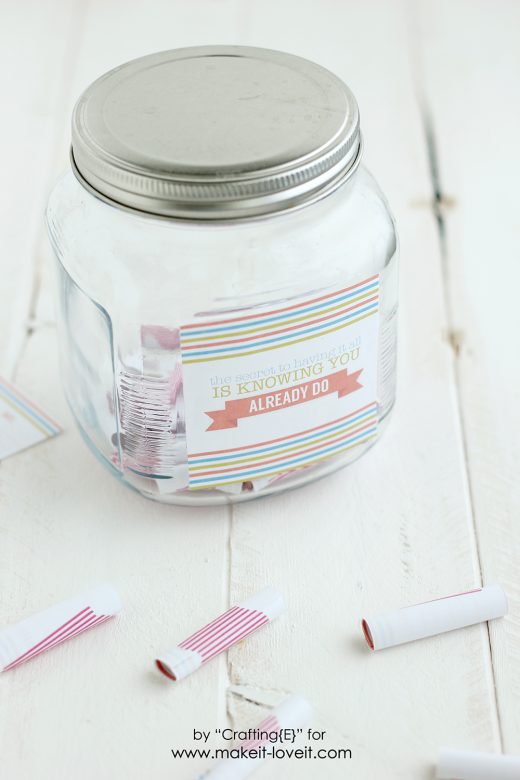 MATERIALS:Jar Slips of paper (e.g. Today I am grateful for…) Pen(Optional) decorations for the jar: glitter, stickers, beads etc 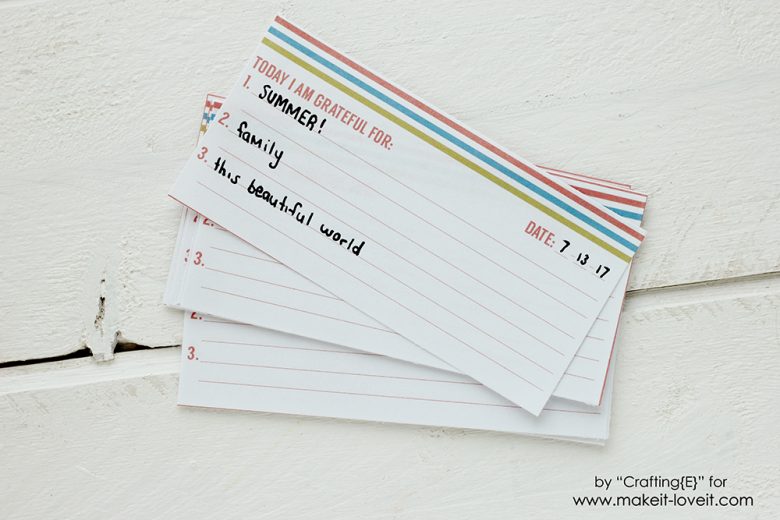 Instructions:Each day fill out one of your slips of gratitude paper.Once you’ve built up your jar, pick out a slip of paper to read at any time but especially when you need a lift. 